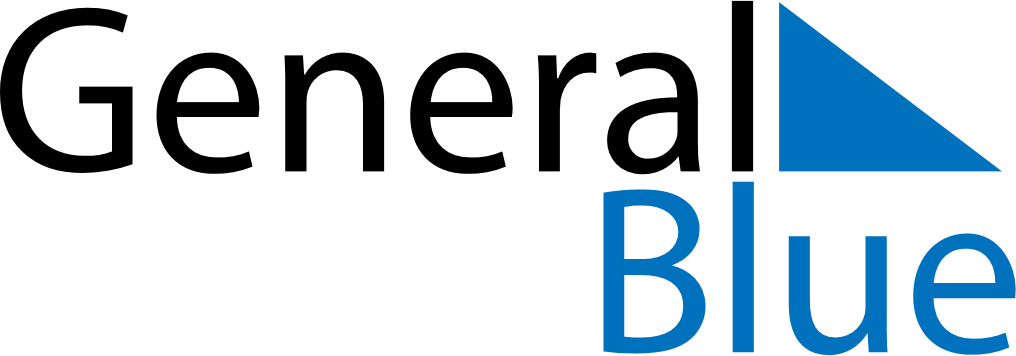 Meal PlannerMay 7, 2023 - May 13, 2023Meal PlannerMay 7, 2023 - May 13, 2023Meal PlannerMay 7, 2023 - May 13, 2023Meal PlannerMay 7, 2023 - May 13, 2023Meal PlannerMay 7, 2023 - May 13, 2023Meal PlannerMay 7, 2023 - May 13, 2023Meal PlannerMay 7, 2023 - May 13, 2023Meal PlannerMay 7, 2023 - May 13, 2023SundayMay 07MondayMay 08TuesdayMay 09WednesdayMay 10ThursdayMay 11FridayMay 12SaturdayMay 13BreakfastLunchDinner